Příloha č. 1 Badatelského řádu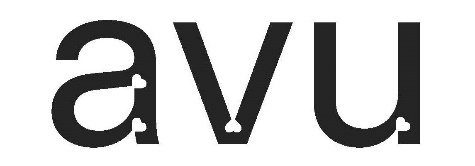 Žádost o souhlas s použitím vlastního reprodukčního zařízeníArchiv AVUU akademie č. 417022 Praha 7Jméno a příjmení badatele:Žádám o použití vlastního reprodukčního zařízení (fotoaparát, skener, kamera*).Prohlašuji, že mnou pořízené reprodukce s pomocí vlastního reprodukčního zařízení budu využívat pro svou vlastní studijní potřebu a nebudu je publikovat mimo účely nepublikovaných studijních a vědeckých prací (například diplomové práce).Současně prohlašuji, že v případě zájmu o jiné licenční publikování mnou pořízených reprodukcí požádám archiv o souhlas s jednorázovým užitím reprodukce archiválií a uzavřu licenční smlouvu, na jejímž základě zaplatím licenční poplatek (viz Ceník služeb).Současně jsem si vědom nezbytnosti vyrovnání případných autorských práv a práv souvisejících.Beru na vědomí, že při porušení některé z podmínek zacházení s reprodukcemi mi může být nahlížení do archivu odepřeno, případně udělený souhlas odvolán.Datum: 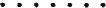 Podpis badatele: Schválil: 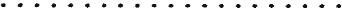 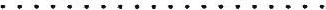 *) Nehodící se škrtněte.Značka (název) archivního souboruKarton*)Kniha*)Mapa*)Pečeť, pečetidlo*)Signatura*)Inv.číslo*) Folio*)